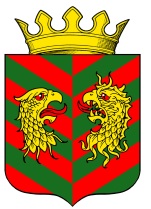 СОВЕТ ДЕПУТАТОВ МУНИЦИПАЛЬНОГО ОБРАЗОВАНИЯ «КЯХТИНСКИЙ РАЙОН» РЕСПУБЛИКИ БУРЯТИЯРЕШЕНИЕ«29» октября 2021 г.                                                                             №   8-40С  г. КяхтаОб утверждении Порядка материального и социального обеспечения лиц,замещающих муниципальную должность в Контрольно-счетной палатеМО «Кяхтинский район»         Во исполнение Федерального закона от 01.07.2021 г. № 255-ФЗ «О внесении изменений в федеральный закон «Об общих принципах организации и деятельности контрольно-счетных органов субъектов Российской Федерации и муниципальных образований» и отдельные законодательные акты Российской Федерации», решения  Совета депутатов муниципального образования «Кяхтинский район»  от 30.09.2021 г.  № 7-38С «Об утверждении Положения «О Контрольно-счетной палате МО «Кяхтинский район»,  Совет депутатов муниципального образования «Кяхтинский район» решил:Утвердить Порядок материального и социального обеспечения лиц, замещающих муниципальную должность в Контрольно-счётной палате муниципального образования «Кяхтинский район» (приложение ).Контроль за исполнением настоящего решения возложить на постоянную депутатскую комиссию по социальному развитию, работе с общественными организациями, регламенту, законности и охране прав граждан.3. Настоящее решение вступает в силу с момента официального опубликования.          Председатель Совета депутатов                         Глава      муниципального образования                            муниципального образования      «Кяхтинский район»                                           «Кяхтинский район»                        	                                                                                                                                                        		                     И.В.Матаев                                                   Б.Ж. Нимаев УТВЕРЖДЕНРешением  Совета депутатовМО «Кяхтинский район                                                                                                         от   «29»  октября  2021г. № 8-40СПО Р Я Д О Кматериального и социального обеспечения лиц, замещающих муниципальную должность в Контрольно-счетной палате муниципального образования «Кяхтинский район»1. Настоящий Порядок разработан в соответствии с Конституцией Российской Федерации, Трудовым Кодексом Российской Федерации, Федеральным законом от 07.02.2011г. №6-ФЗ «Об общих принципах организации и деятельности контрольно-счетных органов субъектов Российской Федерации и муниципальных образований».Порядок определяет правила оплаты труда и другие меры материального и социального обеспечения  лиц, замещающих муниципальную должность в Контрольно-счетной палате муниципального образования «Кяхтинский район» (далее – лица, замещающие муниципальную должность).2. Оплата труда лиц, замещающих муниципальную должность, состоит из должностного оклада  и  компенсационных выплат, предусмотренных  Трудовым кодексом Российской Федерации – районный коэффициент и процентная надбавка за работу в районах Крайнего Севера и приравненных к ним местностям в южных районах Восточной Сибири и Дальнего Востока. 2.1. Должностной оклад устанавливается согласно приложению №1 к настоящему Порядку.3. В связи с ростом потребительских цен на товары и услуги производится индексация заработной платы путем повышения должностных окладов.4.Финансирование расходов на оплату труда лицам, замещающим муниципальную должность, осуществляется за счет средств бюджета муниципального образования «Кяхтинский район».5.  Лицам, замещающим муниципальную должность, предоставляется ежегодный основной оплачиваемый отпуск продолжительностью 28 календарных дней. Дополнительный оплачиваемый отпуск: в соответствии с Законом Российской Федерации от 19.02.1993г. № 4520-1 «О государственных гарантиях и компенсациях для лиц, работающих и проживающих в районах Крайнего Севера и приравненных к ним местностям» - 8 календарных дней;за выслугу лет из расчета один календарный день за каждый год работы, но не более 10 календарных дней;за ненормированный рабочий день – 14 календарных дней. 6. По семейным обстоятельствам, уважительным причинам лицу, замещающему муниципальную должность, может быть предоставлен отпуск без сохранения заработной платы.                                                                                                                        Приложение № 1к Порядку материального и социального обеспечения лиц, замещающих муниципальную должность в Контрольно-счетной палате муниципального образования «Кяхтинский район» Размер должностного оклада лиц, замещающих муниципальную должность в Контрольно-счетной палате муниципального образования «Кяхтинский район»Наименование должностиРазмер должностного окладаПредседательКонтрольно-счетной палаты60555,0Аудитор Контрольно-счетной палаты25046,0